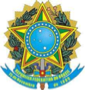 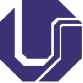 Instituto de ArtesColegiado do Curso de MúsicaPlano de Ensino1. IDENTIFICAÇÃO2. EMENTAAbordagem dos processos da criação e produção musical e sua contextualização social, no período que se estende do início da era cristã ao final do período Barroco.3. JUSTIFICATIVAEsta disciplina faz parte do eixo das Humanidades no PPG do curso de Música. O conhecimento da História da Música é elementar na formação do profissional de Música. 4. OBJETIVOHistoricizar o processo de formação da música ocidental e do sistema tonal como uma construção cultural localizada no tempo, no espaço e num contexto sócio-histórico.Identificar as estéticas, poéticas e práticas musicais no Ocidente até o final do século XVII.Conhecer e analisar criticamente o cânone de teorias, obras e autores no período.Situar o contexto histórico correspondente aos estilos estudados e pensar o desenvolvimento das práticas musicais em relação às transformações socioeconômicas em curso nas sociedades ocidentais.Conhecer o desenvolvimento dos circuitos de produção, reprodução e consumo da música no Ocidente, bem como a atividade profissional dos músicos no período.5. PROGRAMA 1. Conceitos básicos sobre Música e História.  2. A música na Antiguidade. Situação da música no fim do mundo antigo.3. O contexto socioeconômico-cultural da Europa desde o início da Idade Média até o século XVII e a formação da cultura musical ocidental.4. O cantochão e a música profana na Idade Média.5. O surgimento da notação, seu desenvolvimento e importância na formação da cultura musical ocidental.6. A polifonia na Idade Média e no Renascimento.9. A ascensão da música instrumental.10. Novos estilos no século XVII. O primeiro período Barroco.11. A invenção da Ópera. 12. Música instrumental no Barroco tardio. 13. A primeira metade do século XVIII.6. METODOLOGIAO curso como um todo será realizado na plataforma Microsoft Teams e a carga horária será realizada em aulas síncronas, preferencialmente.As aulas serão realizadas normalmente, nos dias e horário estabelecido pela coordenação do curso e previstos no diário de classe, de maneira preferencialmente síncrona. A presença nessas aulas será aferida pela lista gerada pelo próprio programa, que discrimina horário de entrada e eventual saída da aula, o que permite verificar se o aluno esteve presente nos dois horários, em apenas em um deles ou faltou. Caso seja necessário, uma parte da carga horária poderá ser realizada através de atividades assíncronas, distribuídas entre atividades gravadas, com objetivo de exposição de conteúdo programático, e atividades de estudo orientado, fixação e avaliação, respeitando os termos da Resolução 20/2020 do CONGRAD.As aulas serão expositivas, sobre os tópicos do conteúdo programático, com incentivo à participação dos alunos em debates e reflexões sobre os problemas técnico-musicais, estéticos e histórico-sociológicos em questão. As aulas contemplarão também a escuta de exemplos musicais, imprescindível num curso de história da música. Não se trabalhará com texto base, mas com um conjunto de textos selecionados entre o material da bibliografia, e fundamentalmente com escutas musicais indicadas como estudo dirigido. Entretanto, os alunos serão incentivados a ler, como complemento, um livro de História da Música. Serão feitas algumas indicações, mas é preciso considerar que a biblioteca estará fechada no período desta disciplina. 7. AVALIAÇÃO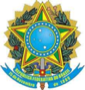 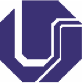 As avaliações serão feitas na própria plataforma Teams, a partir de tarefas  (questionários) propostas nas aulas síncronas. O planejamento é realizar três avaliações individuais, ao longo do semestre (no mínimo duas). As avaliações poderão combinar questões objetivas com questões dissertativas. Nestas serão avaliados o domínio do conteúdo programático, o esforço de reflexão sobre as questões apresentados, a coerência e clareza do discurso, bem como o domínio da norma culta da língua portuguesa. O peso destas avaliações na nota final será de 30 pontos as duas primeiras e 40 pontos a última (no caso de duas avaliações, o peso das notas será de 50 pontos cada). 9. BIBLIOGRAFIABibliografia Básica:GROUT, Donald; PALISCA, Claude. História da música ocidental. Título original: A History of western music. Tradução de Ana Luísa Faria. Lisboa: Gradiva Publicações, 1994.ENCICLOPÉDIA BRITÂNICA. Britannica Academic Edition. Site de acesso restrito. Acesso via CAFe (Comunidade Acadêmica Federada) no site da CAPES: <http://www-britannica-com.ez34.periodicos.capes.gov.br/>.OXFORD MUSIC ONLINE. Oxford University Press. Site de acesso restrito. Acesso via CAFe (Comunidade Acadêmica Federada) no site da CAPES: <http://www-oup-com.ez34.periodicos.capes.gov.br>.Bibliografia Complementar:BENNETT, Roy. Uma breve história da música. Rio de Janeiro: Jorge Zahar Editora, 1986.BURKHOLDER; GROUT; PALISCA. A History of Western Music. 8th ed. New York: W.W. Norton & Company, 2010COPLAND, Aaron. Como ouvir e entender música. Rio de Janeiro: Editora Artenova, 1974. MASSIN, Brigitte; MASSIN, Jean. Historia da Música Ocidental. Rio de Janeiro: Nova Fronteira, 1997. WISNIK, José Miguel. O som e o sentido. São Paulo: Companhia das Letras,9. APROVAÇÃOAprovado em reunião do Colegiado realizada em: ______/______/________Coordenação do Curso de Graduação em:Componente Curricular: História e Apreciação da Música  – Idade Média, Renascimento e BarrocoComponente Curricular: História e Apreciação da Música  – Idade Média, Renascimento e BarrocoComponente Curricular: História e Apreciação da Música  – Idade Média, Renascimento e BarrocoComponente Curricular: História e Apreciação da Música  – Idade Média, Renascimento e BarrocoComponente Curricular: História e Apreciação da Música  – Idade Média, Renascimento e BarrocoComponente Curricular: História e Apreciação da Música  – Idade Média, Renascimento e BarrocoUnidade Operante: IARTEUnidade Operante: IARTEUnidade Operante: IARTEUnidade Operante: IARTEUnidade Operante: IARTEUnidade Operante: IARTECódigo: GMU03Código: GMU03Período: 2020.1(Ano de 2021)Período: 2020.1(Ano de 2021)Turma: MTurma: MCarga Horária: 45 h.Carga Horária: 45 h.Carga Horária: 45 h.Carga Horária: 45 h.Natureza: Natureza: Teórica: 45h.Prática: 0h.Prática: 0h.Total: 45h.Obrigatória ( X)Optativa (  )Professores: Silvano Fernandes Baia Professores: Silvano Fernandes Baia Professores: Silvano Fernandes Baia Professores: Silvano Fernandes Baia Professores: Silvano Fernandes Baia Professores: Silvano Fernandes Baia 